FEDERATION OF ESSEX WOMEN’S INSTITUTES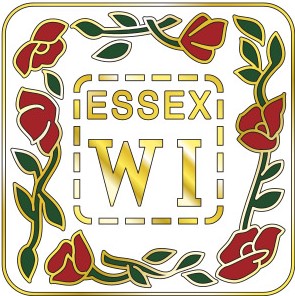 WI ____________________________________________Name __________________________________________Address _______________________________________________________________________________________________Post Code _________________ Home Tel. __________________________Mobile Tel. __________________________ Date _____________________DearWith reference to our recent telephone conversation/letter, thank you for agreeing to talk/demonstrate at our WI on(subject) ___________________________________________________The booking is: day of week___________ date (dd/mm/yy)_______________We meet at (venue) ___________________________________________at (time) __________ and would be ready for you to speak at ______________Please note that any items you wish to sell at the end of the meeting should be placed on the WI Sales Table, where the usual WI commission of 10% will be deducted.If this is confirmation of a telephone conversation, would you please complete the attached Reply Form and return it in the stamped addressed envelope enclosed.We enclose a map showing the location of our venue, together with car parking details, for your information.  We look forward to meeting you.Yours sincerelySpeakers ConfirmationReply Form	Name (with titles, etc) _________________________________________Address ___________________________________________________________________________________________________________________________________________________ Post Code ________Home Tel. No. _____________________________________________Mobile Tel. No. ____________________________________________Title of Talk (for the programme) __________________________________Notes (for our President’s introduction) _________________________________________________________________________________________________________________________________________________Fee ______________________________  Expenses _______________Date of Talk : ___________ day  ___________ month _________ yearEquipment required _________________________________________Other Requirements _________________________________________Signature _________________________Length of Talk____________To be handed to the Treasurer on arrival at the meetingSpeaker’s Name ____________________________________________Fee _______________ Expenses ___________ Total ______________Date _____________   Signature ______________________________